Kegiatan Pembelajaran di Lapangan Basket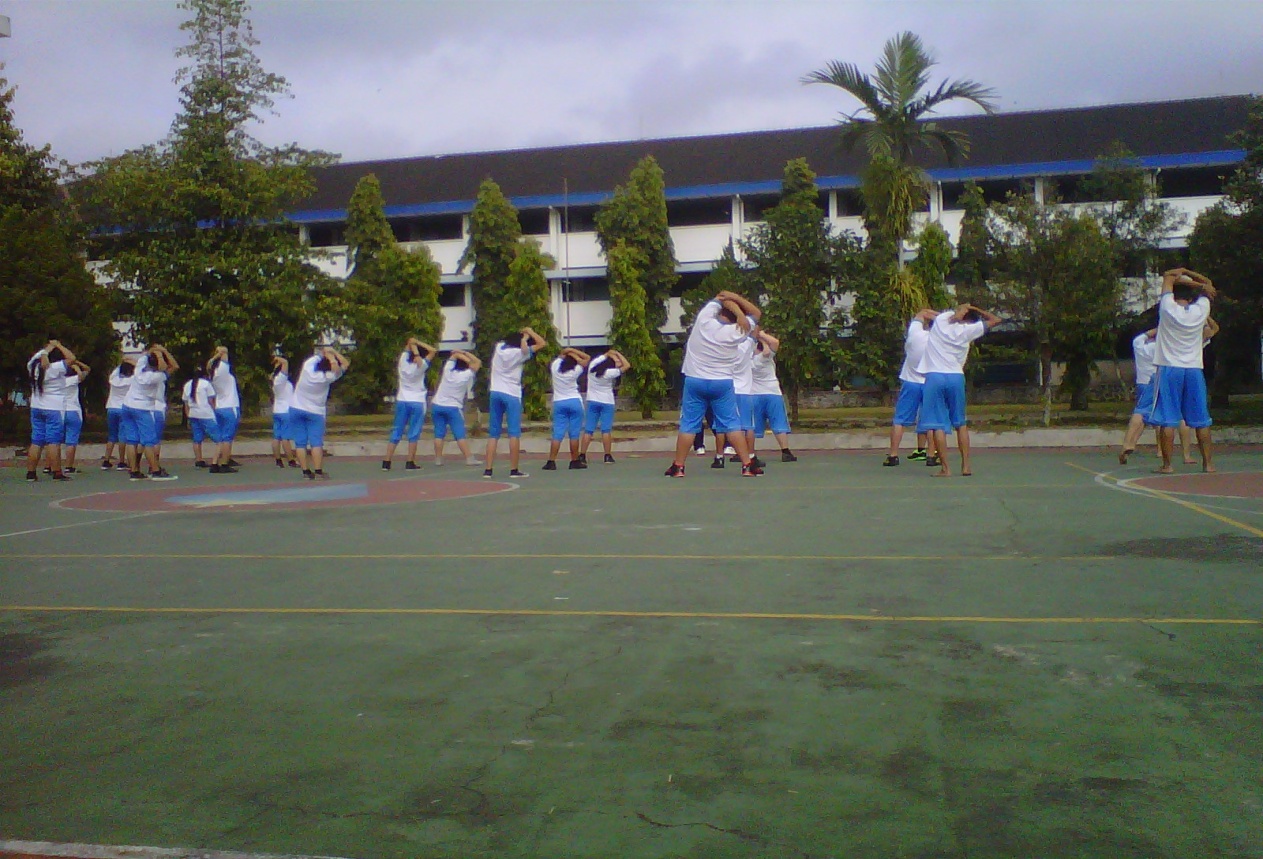 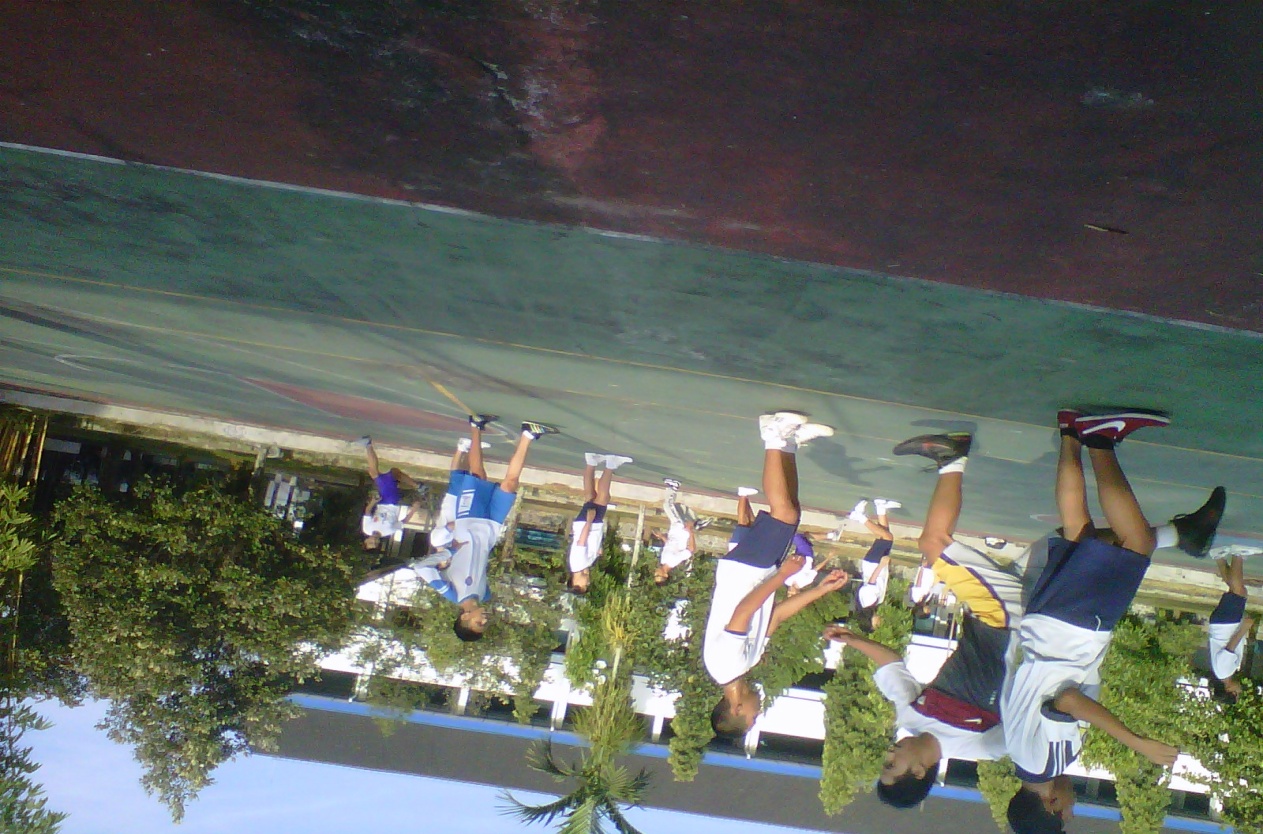 Kegiatan Ekskul Membatik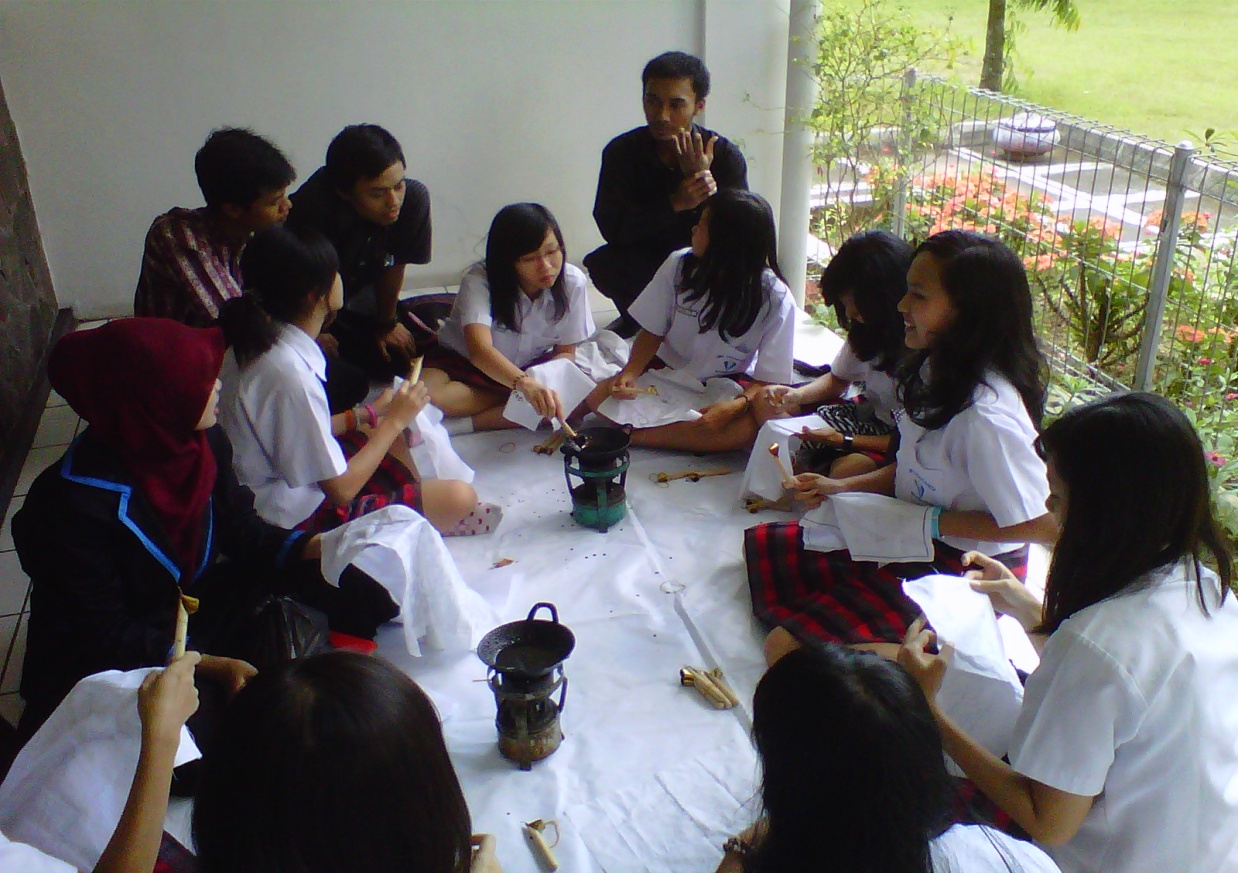 Kegiatan Penanaman Tananman Obat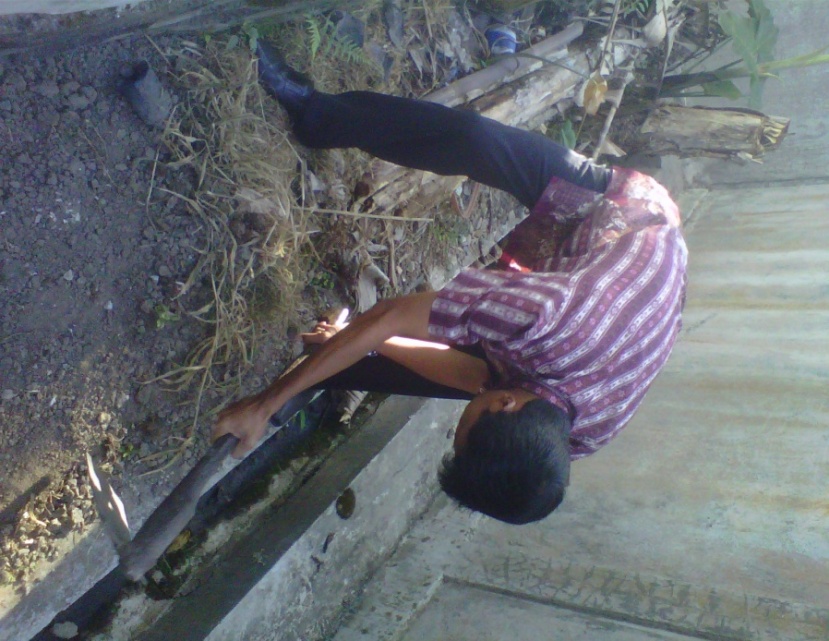 